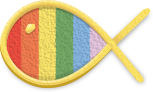 Bramley Church of England Primary SchoolDate:  February 2022Governors Signed _______________________________________ Date:  __________Staff Signed ____________________________________________ Date:  __________Next Review Date		February 2023At Bramley Church of England Primary School, our core Christian Values are: love, respect and courage. These values are at the very heart of our school ethos and form the basis of our approach to collective worship throughout the course of the school year. It’s a key way that we realise our vision of ensuring that our school is a place which enables children to have a positive purpose, to be reflective and resilient life-long learners, to achieve their best and to support one another with mutual respect.Collective Worship is a very important time within our school day. It provides an opportunity for members of the school community to gather together, to learn about and reflect upon the Christian beliefs and values which bind the school together. Collective worship is part of the spiritual, moral, social and cultural development of the pupils helping to make them aware of what it means to be part of a community committed to serving God and caring for each other and our environment.AimsTo worship is to quicken the conscience by the holiness of God, to feed the mind with thetruth of God, to purge the imagination by the beauty of God, to open the heart to the love of God and to devote the will to the purpose of God.Archbishop William Temple (1881 – 1944)Collective worship at Bramley provides opportunities for both pupils and staff:To promote the joy of worship as engaging, inspiring and transformative.To develop spirituality, morality, social and cultural values.To provide a peaceful environment enabling stillness, reflection and prayer.When appropriate to be noisy and joyous with singing, music, dance or drama.To give an opportunity to acquire a secure knowledge of the Christian faith as revealed in the Bible.To understand, celebrate and develop children’s knowledge of Christian beliefs celebrations, traditions and religious festivals in the Anglican Church’s year.To appreciate that people, cultures and beliefs differ and to demonstrate respect, tolerance and generosity towards them.To develop pupils’ sense of self-worth and to provide opportunities to celebrate achievements.To develop a caring attitude to others and a sense of community and loyalty.To provide opportunities for children to plan, lead, contribute to, monitor and evaluate collective worship.To work in close partnership with the clergy of the parish, other lay members of the parish and other Christian leaders in the community (as are acceptable to the parish church) to lead worship.Worship in our school should:As worship:At its simplest create a time and space where we can come closer to GodBe distinctively ChristianUse and promote the clearly identified core Christian values of our school – Love, respect and courageHave Integrity as acts of Anglican worship whilst being Invitational, Inclusive and inspirationalBe based on Biblical text or themesEnable participants to develop an understanding of Jesus Christ and a Christian understanding of God as Father, Son and Holy SpiritBe central in importance to the life of our school community, which is part of a wider community that embraces the whole world Reflect on human existence Use the seasons and festivals of the Christian yearDevelop understanding of Anglican traditions and share practice which is consistent with that of our local parish church.For people:Develop personal spirituality within the school community through a range of experiences including individual and collective prayerEngage pupils and adults with collective worship, making it relevant and transformational to the lives of members of the whole school communityCelebrate the God given gifts and talents of individuals and the whole school communityMake a significant contribution to the overall spiritual, moral, social and cultural development of members of the school communityConsider the beliefs and values of others, especially those within the school communityRaise aspirations of individuals and the school communityTo comply:Reflect the trust deedBe clearly outlined on the school websiteInvolve learners and adults in planning, leading and evaluating collective worshipBe monitored and evaluated for the impact it has on the school community by foundation governorsHow we achieve our aimsWe promote collective acts of worship, which are rich, meaningful experiences that are appropriate and significant to the pupil’s needs, age, development and interest by:Creating a sense of occasion and reverence following the 4 key elements of worship, in line with guidelines provided by the Diocese of Winchester and Portsmouth (see below)Planning and linking themes which focus on a particular idea/concept, i.e. the liturgical year; RE curriculum, festivals and celebrations, within Christian and other faith traditions, our Christian values and resource programmes – celebrating achievements, good work and behaviour.Using a wide range of resources, devotional aids, artefacts (from religious and secular sources), music, art, drama and external speakers to engage children’s interest.Encouraging children to participate and experience different styles of worship, e.g. prayer, praise, silence, rituals, and become familiar with the language of worship,Biblical readings and liturgy.Providing opportunities for pupils to reflect, contemplate on their own thoughts, feelings and beliefs.Making prayer a central part of worship – personal silent prayer, personal shared prayers, collective prayers, writing prayers.Providing opportunities that develop pupils’ awareness of what is beautiful, good, wonderful, awesome and puzzling in life experience.Involving pupils and members of the wider community to participate in collective worship and activities within the parish.Presenting and creating displays that promote and enhance spiritual ideas, thoughts and questions.Across the week, collective worship is held daily. These events typically span the week as follows:Monday	Whole school worship led by Head of SchoolTuesday	Key Stage 2 worship led by Key Stage 2 staff or Open the Book/Key Stage 1 class Worship Wednesday	Key Stage 1 worship led by Key Stage 1 staff or Open the Book/ Key Stage 2 class WorshipThursday	Singing worship, with hymns and songs reflective of the Christian Value or time of yearFriday	Whole school celebration worship through love, respect and courage led by Head of SchoolIn addition, we hold a special Values Worship at the end of each term whereby we celebrate those children across the school who consistently display Love, Respect and Courage in and around school as well as taking time to reflect on and share examples of our values which have been displayed throughout the term.Throughout the year, there are opportunities to hold our collective worships at St James’ Church, Bramley. We recognise this time as special and place extra significance on three key points of the year: Christmas Service, Easter Service and the Leavers’ Service.  The School may vary the organisation Whole School / Class / Key Stage each year or term. Collective worship is planned so that there is continuity, variety and clear focus on Christian beliefs and festivals. Worship is led by a variety of people that include School staff, pupils, Open the Book representatives from the parish church, members of different faith communities and members of the local community.Summary of Diocesan GuidelinesCentral attributes of an act of worshipWe will endeavour to fulfil the legal requirements of the 1988 Education Reform Act in conjunction with the School’s trust deed, by holding ‘an act of collective worship every day’.During collective worship, whether in the hall, classroom or outside, we will apply the following ‘four key elements’ of worship:Gathering 	Making special and significant this part of the day through appropriate symbol and ceremony. This incorporates a reflective focal point such as a candle and a cross.Music is played as the children enter and three candles are lit to signify the start of collective worship representing God the Father, the Son and the Holy Spirit.Engaging 	Using the best available techniques to stimulate interest in the content to engage all members of the school. This may be achieved through interactive drama, music, film clips or images. Focused acts of worship will be Bible based and linked to the values and themes of the term.Responding 	Ensuring there is time and opportunity for individual and group reflection and thought, so those attending can respond in a variety of ways.  This may be done through shared prayer such as the Lord’s Prayer, or Anglican responses.Sending 	Summarising the worship in a meaningful short message used to create an opportunity for those attending to implement the ideas covered and to conclude the worship. This is often achieved in the form of a question that pupils are encouraged to think about throughout the day and will be given the opportunity to discuss within class. The centrality of prayerDuring the collective worship there will be a time for response and reflection, to ponder on a question, statement or thought. This may also be reflected in a prayer, offered spontaneously by a pupil or adult, read out or recited. This prayer can be displayed and used in class and school reflective areas so that:Children understand the nature and purpose of prayer.Children understand the part prayer may play in their lives and the life of the school community.Prayer contributes to the spiritual development of individuals and the whole school community.There will also be appropriate opportunities for prayer and other worship activities, including reflection, outside of collective worship.Each class has a ‘reflective area’ to engage and promote individual pupils and adults, as well as designated special spaces around the school.Legal status of collective worshipAll maintained schools in England are required to provide a daily act of collective worship.In a Church of England School, worship must be in line with the trust deed of the school and will reflect the traditions of the Church of England.Right to withdrawWe expect all children to participate in times of worship. However, any parent can request permission for their child to be excused from attending religious worship and the school will make alternative arrangements for the supervision of the child during the period concerned. Parents do not have to explain or give reasons for this. This complies with the 1944 Education Act and was restated in the 1988 Education Reform Act.Roles, Responsibilities, Monitoring and evaluationThe Head of School and Collective Worship coordinator oversee the planning, implementation, training and monitoring of Collective Worships. The coordinator liaises closely with the vicar of St James Church, Bramley. The Parish vicar is involved in the worshipping life of the school and is a regular visitor and contributor to the school community, by leading regular acts of collective worship, supporting the delivery of the RE curriculum, delivering staff training and attending School Council meetings. All leaders of collective worship are asked to evaluate and reflect after every worship, in order to develop and improve their practice. The Foundation Governors have a particular duty to ensure the distinctively Christian character of the school and this will involve monitoring Collective Worship along with the designated Collective Worship coordinator and Head of school. The Head of School constructs and implements an annual collective worship monitoring calendar. Evaluations of Collective worship are sought through a variety of groups including; pupil, whole classes, teachers, Collective Worship coordinator and Governors.ReviewReviewed: January 2022Review Policy: January 2023